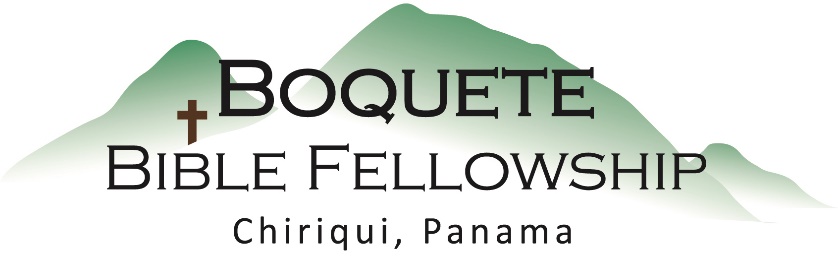 Adoración Dominical – 2 de julio, 2023Bienvenida y anunciosOración de limpieza: Isaías 55:6-7 Llamado a la adoración Salmo 9:2Adoración a través del canto Adoración a través de las ofrendasOración de iluminaciónSermón: 1 Juan 4:20-5:5 – La Auténtica Fe: AmorSanta CenaRespuestaBendición: 1 Corintios 1:8-9Anuncios para esta semanaEstudio bíblico de los miércoles – Hemos empezado  una  nueva serie de estudio Bíblico, dirigido por Bob Sylva, a través del libro de los Hechos. ¡Venga y únase a nosotros!Estudio Bíblico para las Damas – Los jueves a las 10:30am. También habrá un día divertido en la piscina en las Cabañas del Pequeño el 20 de julio de 10:00am hasta las 2:00pm. Contáctese con Karen para anotarse en la lista y para obtener más detalles.Reunión Congregacional Semi-Anual – La próxima semana, 9 de julio, después del servicio. Si usted se considera miembro, por favor planee quedarse1 Juan 4:20-21; 5:1-5 – La Auténtica Fe: Amor Si alguien dice: «Yo amo a Dios», pero aborrece a su hermano, es un mentiroso. Porque el que no ama a su hermano, a quien ha visto, no puede[a] amar a Dios a quien no ha visto. 21 Y este mandamiento tenemos de Él: que el que ama a Dios, ame también a su hermano.Todo aquel que cree que Jesús es el Cristo[a], es nacido[b] de Dios. Todo aquel que ama al Padre[c], ama al que ha nacido[d] de Él. 2 En esto sabemos que amamos a los hijos de Dios: cuando amamos a Dios y guardamos[e] Sus mandamientos. 3 Porque este es el amor de Dios: que guardemos Sus mandamientos, y Sus mandamientos no son difíciles. 4 Porque todo lo que es nacido[f] de Dios vence al mundo. Y esta es la victoria que ha vencido al mundo: nuestra fe. 5 ¿Y quién es el que vence al mundo, sino el que cree que Jesús es el Hijo de Dios?Notas del Sermón¿Por qué este mensaje?Aclaración sobre la semana pasadaPunto Principal: La fe auténtica ______ama_____ a _____Dios______ y _____ama_____ a ______otros______ , especialmente a los ____hermanos____.¿Realmente amo a Dios? Prueba 1:                Prueba 2:Cuando nos convertimos en creyentes Dios hace dos cosas en nosotros: Cambia nuestras ____acciones____ y cambia nuestros _____afectos_____.	        Prueba 3: